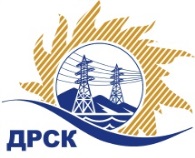 Акционерное Общество«Дальневосточная распределительная сетевая компания»ПРОТОКОЛ №  303/УТПиР-Рзаседания Закупочной комиссии по аукциону в электронной форме на право заключения договора на «Разработка ПСД системы противоаварийной автоматики между Артемовской ТЭЦ и ПС Западная», закупка 1349СПОСОБ И ПРЕДМЕТ ЗАКУПКИ: аукцион в электронной форме на право заключения договора на «Разработка ПСД системы противоаварийной автоматики между Артемовской ТЭЦ и ПС Западная», закупка 1349КОЛИЧЕСТВО ПОДАННЫХ ЗАЯВОК НА УЧАСТИЕ В ЗАКУПКЕ: 10 (десять) заявок.КОЛИЧЕСТВО ОТКЛОНЕННЫХ ЗАЯВОК: 1 (одна) заявка.ВОПРОСЫ, ВЫНОСИМЫЕ НА РАССМОТРЕНИЕ ЗАКУПОЧНОЙ КОМИССИИ: О рассмотрении результатов оценки заявок.Об отклонении заявки Участника № 303/УТПиР-2 О признании заявок соответствующими условиям Документации о закупке.РЕШИЛИ:ВОПРОС № 1 «О рассмотрении результатов оценки заявок»Признать объем полученной информации достаточным для принятия решения.Принять к рассмотрению заявки следующих участников:ВОПРОС № 2 «Об отклонении заявки Участника №303/УТПиР-2Отклонить заявку Участника №303/УТПиР-2 от дальнейшего рассмотрения на основании п. п.4.9.6 п.п. «б» Документации о закупке, как несоответствующую следующим требованиям:ВОПРОС № 3 «О признании заявок соответствующими условиям Документации о закупке»Признать заявки соответствующими условиям Документации о закупке и принять их к дальнейшему рассмотрению.Заявки участников допускаются к участию в аукционе с учетом норм п.4.14 Документации о закупке, согласно которому, в случае если Участником представлена заявка, содержащая предложение о поставке товаров иностранного происхождения или предложение о выполнении работ, оказании услуг иностранными лицами, договор с таким Участником (в случае его победы в аукционе) заключается по цене, сниженной на 15% от предложенной им в ходе аукциона цены договора.Исп. Ирдуганова И.Н.Тел. 397-147г. Благовещенск«24»  05_  2019 г.№п/пДата и время внесения изменений в заявкуНаименование Участника, его адрес, ИНН и/или идентификационный номерЦена заявки , руб. без НДС103.04.2019 17:24  №303/УТПиР-15 900 722,13205.04.2019 04:25  №303/УТПиР-25 930 374,00312.04.2019 10:08   №303/УТПиР-35 930 374,00418.04.2019 10:44  №303/УТПиР-45 500 000,00518.04.2019 12:55   №303/УТПиР-55 930 374,00618.04.2019 15:55  №303/УТПиР-65 930 374,00718.04.2019 17:23  №303/УТПиР-75 930 374,00819.04.2019 08:45  №303/УТПиР-85 930 374,00919.04.2019 09:04  №303/УТПиР-95 900 000,001019.04.2019 09:13  №303/УТПиР-105 930 312,00№п/пДата и время внесения изменений в заявкуНаименование Участника, его адрес, ИНН и/или идентификационный номерЦена заявки , руб. без НДС103.04.2019 17:24  №303/УТПиР-15 900 722,13205.04.2019 04:25  №303/УТПиР-25 930 374,00312.04.2019 10:08   №303/УТПиР-35 930 374,00418.04.2019 10:44  №303/УТПиР-45 500 000,00518.04.2019 12:55   №303/УТПиР-55 930 374,00618.04.2019 15:55  №303/УТПиР-65 930 374,00718.04.2019 17:23  №303/УТПиР-75 930 374,00819.04.2019 08:45  №303/УТПиР-85 930 374,00919.04.2019 09:04  №303/УТПиР-95 900 000,001019.04.2019 09:13  №303/УТПиР-105 930 312,00№ п/пОснования для отклонения1В составе заявки отсутствуют копий документов, подтверждающих членство в СРО на право выполнения инженерных изысканий, что не соответствует п. 6.2 ТЗ. в котором установлено требование: «В составе заявки Участник должен предоставить копии действующих выписок из реестра членов СРО, подготовку проектной документации и выполнение инженерных изысканий, по форме, установленной органом надзора за саморегулируемыми организациями (содержащую сведения об уровне ответственности участника по компенсационному фонду возмещения вреда и компенсационному фонду обеспечения договорных обязательств, соответствующем предложенной стоимости выполнения Работ по договору). Дата выписок не должна быть старше одного месяца на дату подачи заявки Участника»№п/пДата и время внесения изменений в заявкуНаименование Участника, его адрес, ИНН и/или идентификационный номерЦена заявки , руб. без НДС103.04.2019 17:24  №303/УТПиР-15 900 722,13212.04.2019 10:08   №303/УТПиР-35 930 374,00318.04.2019 10:44  №303/УТПиР-45 500 000,00418.04.2019 12:55   №303/УТПиР-55 930 374,00518.04.2019 15:55  №303/УТПиР-65 930 374,00618.04.2019 17:23  №303/УТПиР-75 930 374,00719.04.2019 08:45  №303/УТПиР-85 930 374,00819.04.2019 09:04  №303/УТПиР-95 900 000,00919.04.2019 09:13  №303/УТПиР-105 930 312,00Секретарь Закупочной комиссии  ____________________М.Г. Елисеева